                                                         ПРОЕКТ                                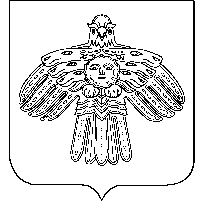 «УЛЫС  ОДЕС»  КАР  ОВМÖДЧÖМИНСА  СÖВЕТСОВЕТ  ГОРОДСКОГО  ПОСЕЛЕНИЯ  «НИЖНИЙ  ОДЕС»____________________________________________________________________________КЫВКÖРТÖДРЕШЕНИЕ«__» декабря 2016 года                                                                          № О внесении изменений в Правила землепользования и застройки муниципального образования городского поселения «Нижний Одес», утвержденные решением Совета городского поселения «Нижний Одес» от 08.02.2010г. № XX-94 (редакция от 02.11.2016)В соответствии со статьей 33 Градостроительного кодекса Российской Федерации, Правилами землепользования и застройки муниципального образования городского поселения «Нижний Одес», утвержденные решением Совета городского поселения «Нижний Одес» от 08.02.2010 года № XX-94Совет городского поселения «Нижний Одес» решил:1. Внести в статью 62, ч. III Градостроительные регламенты Правил землепользования и застройки муниципального образования городского поселения «Нижний Одес» (далее – Правила), утвержденные решением Совета городского поселения «Нижний Одес» от 08.02.2010г. № XX-94 изменения согласно приложению № 1 к настоящему решению.	2. Настоящее решение вступает в силу со дня официального опубликования в информационном бюллетене «Нижнеодесский Вестник».Глава городского поселения «Нижний Одес» - председатель Совета поселения                                                     Н.П. ЧистоваПриложение №1 к решению Совета                                                                                                                           городского поселения «Нижний Одес» от _____№____	Статью 62 Градостроительные регламенты. Жилые зоны, дополнить следующим содержанием:	1) Раздел Ж2с Зона существующей застройки малоэтажными многоквартирными жилыми домами (не выше 3 этажей) дополнить пунктом 4.: 		«4. Требования к параметрам сооружений и границам земельных участков в соответствии со следующими документами:СНиП 2.07.01-89* СП 42.13330.2011 «Градостроительство. Планировка и застройка городских и сельских поселений»;СНиП 31-02-2001, СП 55.13330,2011 "Дома жилые одноквартирные";СНиП 31-01-2003, СП 54.13330.2011. Здания жилые многоквартирные";другие действующие нормативы и технические регламенты.	2) Разделы Ж3с	Зона существующей застройки среднеэтажными многоквартирными жилыми домами (4-5 этажей), Ж3п	Зона перспективной застройки среднеэтажными многоквартирными жилыми домами (4-5 этажей) дополнить пунктом 4.:  	«4. Требования к параметрам сооружений и границам земельных участков в соответствии со следующими документами:СНиП 2.07.01-89* СП 42.13330.2011 «Градостроительство. Планировка и застройка городских и сельских поселений»;СНиП 31-02-2001, СП 55.13330,2011 "Дома жилые одноквартирные";СНиП 31-01-2003, СП 54.13330.2011. Здания жилые многоквартирные"другие действующие нормативы и технические регламенты.                                                         ПРОЕКТ                                «УЛЫС  ОДЕС»  КАР  ОВМÖДЧÖМИНСА  СÖВЕТСОВЕТ  ГОРОДСКОГО  ПОСЕЛЕНИЯ  «НИЖНИЙ  ОДЕС»____________________________________________________________________________КЫВКÖРТÖДРЕШЕНИЕ«__» декабря 2016 года                                                                          № О внесении изменений в Правила землепользования и застройки муниципального образования городского поселения «Нижний Одес», утвержденные решением Совета городского поселения «Нижний Одес» от 08.02.2010г. № XX-94 (редакция от 02.11.2016)В соответствии со статьей 33 Градостроительного кодекса Российской Федерации, Правилами землепользования и застройки муниципального образования городского поселения «Нижний Одес», утвержденные решением Совета городского поселения «Нижний Одес» от 08.02.2010 года № XX-94Совет городского поселения «Нижний Одес» решил:1. Внести в статью 63, ч. III Градостроительные регламенты Правил землепользования и застройки муниципального образования городского поселения «Нижний Одес» (далее – Правила), утвержденные решением Совета городского поселения «Нижний Одес» от 08.02.2010г. № XX-94 изменения согласно приложению № 1 к настоящему решению.	2. Настоящее решение вступает в силу со дня официального опубликования в информационном бюллетене «Нижнеодесский Вестник».Глава городского поселения «Нижний Одес» - председатель Совета поселения                                                     Н.П. ЧистоваПриложение №1 к решению Совета                                                                                                                           городского поселения «Нижний Одес» от _____№____	Статью 63 Градостроительные регламенты. Общественно деловые зоны, дополнить следующим содержанием:	1) Пункт 2. Основные виды разрешенного использования ОД Общественно-деловой зоны дополнить п.п.:	"- рынки;	- отдельно стоящие гаражи (до 3 машиномест); 	- гаражные кооперативы, стоянки с гаражами боксового типа;	- мастерские автосервиса, станции технического обслуживания, автомобильные мойки, автосалоны.", далее по тексту.	2) Раздел ОД Общественно-деловая зона, дополнить пунктом 4.: «4. Требования к параметрам сооружений и границам земельных участков в соответствии со следующими документами: СНиП 2.07.01-89* СП 42.13330.2011 «Градостроительство. Планировка и застройка городских и сельских поселений»; СП 118.13330.2012 «Общественные здания и сооружения»;другие действующие нормативные документы и технические регламенты.	3) Пункт 2. ОД2 Общественно-деловая зона учреждений образования изложить в следующей редакции:	"2. Основные виды разрешенного использования:	- детские дошкольные учреждения, средние общеобразовательные учреждения (школы) общего типа без ограничения вместимости;	- школы-интернаты; 	- учреждения среднего специального и высшего образования с ограничением количества учащихся до 300, без ограничения количества учащихся и с учебно-лабораторными и учебнопроизводственными корпусами мастерскими;	- библиотеки, клубы, детские и взрослые музыкальные, художественные, хореографические школы и студии, дома творчества, лектории, дома культуры; 	- сады, скверы, бульвары;	- физкультурно-оздоровительные комплексы, спортивные комплексы и залы, бассейны и иные спортивные объекты; 	 - спортивные площадки, теннисные корты, катки и другие аналогичные объекты; 	- пункты первой медицинской помощи; 	- общежития; 	- опорные пункты охраны общественного порядка;	- локальные канализационные очистные сооружения 	- локальные очистные сооружения поверхностного стока; 	- объекты инженерной защиты населения от ЧС.	Условно разрешенные виды использования:	- гостиницы; 	- отдельно стоящие объекты торговли, рассчитанные на малый поток посетителей (менее 150 км.м общ. площади); 	- отдельно стоящие объекты общественного питания, рассчитанные на малый поток посетителей (менее 150 км.м общ. площади);	- отдельно стоящие объекты бытового обслуживания, рассчитанные на малый поток посетителей (менее 150 км.м общ. площади); 	- библиотеки, клубы, детские и взрослые музыкальные, художественные, хореографические школы и студии, дома творчества, лектории, дома культуры (исключая ночные заведения) городского значения; 	- зрелищные объекты: театры, кинотеатры, видеозалы, цирки, планетарии, концертные залы вместимостью до 300 мест;	- научно-исследовательские, проектные, конструкторские организации;	- научные и опытные станции, метеорологические станции; 	- АТС, районные узлы связи; 	- КНС, распределительные подстанции, газораспределительные подстанции, котельные небольшой мощности; 	- водопроводные станции (водозаборные и очистные сооружения) и подстанции (насосные станции с резервуарами чистой воды), водозаборные скважины; 	- повысительные водопроводные насосные станции, водонапорные башни; 	- отдельно стоящие гаражи (до 3 машиномест); 	- стоянки открытого типа индивидуального легкового автотранспорта до 100 машиномест; 	- антенны сотовой, радиорелейной и спутниковой связи.	Вспомогательные виды разрешенного использования: 	- жилые дома для персонала; 	- площадки: спортивные, для отдыха, хозяйственные; 	- теплицы и оранжереи;	- бассейны; 	- объекты, технологически связанные с назначением основного вида (стадионы, мастерские и т.д.); 	- гостевые стоянки по расчетной вместимости объекта. 	2. Параметры разрешенного строительного изменения объектов недвижимости. Требования к параметрам сооружений и границам земельных участков в соответствии со следующими документами: - СП 42.13330.2011.  п.9.3 Свод правил. Градостроительство. Планировка и застройка городских и сельских поселений. Актуализированная редакция СНиП 2.07.01-89*, Приложение 7; - Свод правил 118.13330.2012 «СНиП 31-06-2009. Общественные здания и сооружения» Актуализированная редакция СНиП 31-06-2009; - Другие действующие нормативные документы и технические регламенты.минимальная ширина земельного участка 25 м;минимальная площадь земельного участка 500 м2;минимальный отступ от границы земельного участка (красной линии) 3 м;максимальное количество этажей 5;максимальный процент застройки в границах земельного участка – 35%."	4) Пункт 2. ОД3 Общественно-деловая зона учреждений здравоохранения изложить в следующей редакции:	"2. Основные виды разрешенного использования:	- больницы, госпитали, морги;	- родильные дома, стационары, медсанчасти; 	- специализированные медицинские центры;	- психоневрологические, инфекционные, онкологические больницы, хосписы и иные больничные учреждения со специальными требованиями к размещению;	- амбулаторно-поликлинические учреждения: территориальные поликлиники для детей и взрослых, специализированные поликлиники, диспансеры;	- пункты первой медицинской помощи;	- санаторные учреждения;	- молочные кухни, аптеки; 	- станции переливания крови; 	- станции скорой неотложной помощи; 	- санитарно-эпидемиологические станции, дезинфекционные станции, судебномедицинская экспертиза;	- объекты социального обеспечения: дома-интернаты для престарелых, инвалидов и детей, приюты, ночлежные дома, центры социального обслуживания населения;	- школы-интернаты; 	- здания для отправления культа, рассчитанные на прихожан (конфессиональные объекты); 	- сады, скверы, бульвары;	- открытые спортивные площадки, теннисные корты, катки и другие аналогичные объекты;	- бани, сауны, химчистки, парикмахерские, прачечные;	- опорные пункты охраны общественного порядка; 	- локальные канализационные очистные сооружения; 	- локальные очистные сооружения поверхностного стока;	- отдельно стоящие гаражи (до 3 машиномест);	- объекты инженерной защиты населения от ЧС.	Условно разрешенные виды использования:	 - отдельно стоящие объекты торговли, рассчитанные на малый поток посетителей (менее 150 км.м общ. площади); 	- отдельно стоящие объекты общественного питания, рассчитанные на малый поток посетителей (менее 150 км.м общ. площади); 	- отдельно стоящие объекты бытового обслуживания, рассчитанные на малый поток посетителей (менее 150 км.м общ. площади); 	- физкультурно-оздоровительные комплексы, спортивные комплексы и залы, бассейны, спортивные площадки и иные спортивные объекты районного значения;	- АТС, районные узлы связи 	- КНС, распределительные подстанции, газораспределительные подстанции, котельные небольшой мощности;	- водопроводные станции (водозаборные и очистные сооружения) и подстанции (насосные станции с резервуарами чистой воды), водозаборные скважины;	- повысительные водопроводные насосные станции, водонапорные башни; 	- стоянки индивидуального легкового автотранспорта до 100 машиномест;	- антенны сотовой, радиорелейной и спутниковой связи.	Вспомогательные виды разрешенного использования: 	- жилые дома для персонала; 	- объекты, технологически связанные с назначением основного вида использования;	- площадки для отдыха;	- гостевые стоянки по расчетной вместимости объекта. 	3. Параметры разрешенного строительного изменения объектов недвижимости. Требования к параметрам сооружений и границам земельных участков в соответствии со следующими документами: - СП 42.13330.2011.  п.9.3 Свод правил. Градостроительство. Планировка и застройка городских и сельских поселений. Актуализированная редакция СНиП 2.07.01-89*, Приложение 7; - Свод правил 118.13330.2012 «СНиП 31-06-2009. Общественные здания и сооружения» Актуализированная редакция СНиП 31-06-2009; - другие действующие нормативные документы и технические регламенты. минимальная ширина земельного участка 25 м;минимальная площадь земельного участка 500 м2;минимальный отступ от границы земельного участка (красной линии) 3 м;максимальное количество этажей 5;максимальный процент застройки в границах земельного участка – 35%.».	5) РН Зона объектов религиозного назначения изложить в следующей редакции:	1. Зона объектов религиозного назначения выделена для обеспечения правовых условий формирования территорий объектов религиозного назначения на территории поселения.	2. Основные виды разрешенного использования:	- объекты религиозного назначения;	- объекты, сопутствующие отправлению культа;	- учреждения религиозного образования;	- памятники и другие мемориальные объекты;	- жилые дома священнослужителей и обслуживающего персонала;	- пункты оказания первой медицинской помощи;	- объекты гражданской обороны (убежища, противорадиационные укрытия и т.п.);	- аптеки;	- хозяйственные корпуса;	- инженерные сети и сооружения;	- парковки.Условно разрешенные виды использования:- отдельно стоящие временные (некапитальные) объекты, (не оказывающие негативного воздействия на окружающую среду): - киоски, лоточная торговля;	- павильоны розничной торговли и обслуживания населения;	- павильоны по реализации СМИ и услуг микрофинансовых организаций по предоставлению населению потребительских кредитов и др.	Вспомогательные виды разрешенного использования:	- объекты инженерного обеспечения (объекты водо-, газо-, электроснабжения и т.п.), за исключением объектов и сооружений сотовой, радиорелейной спутниковой связи;	- парковки легковых автомобилей посетителей;	- оборудование пожарной охраны (гидранты, резервуары);	- площадки для сбора мусора;	- общественные туалеты;	- площадки для отдыха с элементами озеленения.	3. Предельные (минимальные и(или) максимальные) размеры земельных участков и предельные параметры разрешенного строительства, реконструкции объектов капитального строительства.   	- минимальная/максимальная площадь земельного участка – 500/5000 кв. м;	- минимальная ширина земельных участков вдоль фронта улицы (проезда) – 8 м;	- максимальное количество этажей 5;	- минимальные отступы от границ участка - 3 м, от красной линии – 5 м с учетом соблюдения требований технических регламентов;	- максимальный процент застройки в границах земельного участка – 40%.».                                                          ПРОЕКТ                                «УЛЫС  ОДЕС»  КАР  ОВМÖДЧÖМИНСА  СÖВЕТСОВЕТ  ГОРОДСКОГО  ПОСЕЛЕНИЯ  «НИЖНИЙ  ОДЕС»____________________________________________________________________________КЫВКÖРТÖДРЕШЕНИЕ«__» декабря 2016 года                                                                          № О внесении изменений в Правила землепользования и застройки муниципального образования городского поселения «Нижний Одес», утвержденные решением Совета городского поселения «Нижний Одес» от 08.02.2010г. № XX-94 (редакция от 02.11.2016)В соответствии со статьей 33 Градостроительного кодекса Российской Федерации, Правилами землепользования и застройки муниципального образования городского поселения «Нижний Одес», утвержденные решением Совета городского поселения «Нижний Одес» от 08.02.2010 года № XX-94Совет городского поселения «Нижний Одес» решил:1. Внести в статью 64, ч. III Градостроительные регламенты Правил землепользования и застройки муниципального образования городского поселения «Нижний Одес» (далее – Правила), утвержденные решением Совета городского поселения «Нижний Одес» от 08.02.2010г. № XX-94 изменения согласно приложению № 1 к настоящему решению.	2. Настоящее решение вступает в силу со дня официального опубликования в информационном бюллетене «Нижнеодесский Вестник».Глава городского поселения «Нижний Одес» - председатель Совета поселения                                                     Н.П. ЧистоваПриложение №1 к решению Совета                                                                                                                           городского поселения «Нижний Одес» от _____№____Статью 64 Градостроительные регламенты. Производственные зоны дополнить следующим содержанием:1. Пункт 1. Раздела П7 Зона перспективной производственной застройки изложить в следующей редакции:«1. Зона перспективной производственной застройки предназначена для развития промышленности. Основные, условно разрешенные и вспомогательные виды разрешенного использования учитывать исходя из зоны П3 Зона производственных объектов IV класса.».  	2. «Предельные (минимальные и (или) максимальные) размеры земельных участков и предельные параметры разрешенного строительства, реконструкции объектов капитального строительства для зон П-1; П-2; П-3, П-4, П-5; П-7:	1) Территория, занимаемая площадками (земельными участками) промышленных предприятий и других производственных объектов, учреждениями и предприятиями обслуживания, должна составлять не менее 60% всей территории производственной зоны.  	2) Нормативный размер участка промышленного предприятия принимается равным отношению площади его застройки к показателю нормативной плотности застройки площадок промышленных предприятий в соответствии со СНиП II-89-80.  	3) Предприятия, группы предприятий, их отдельные здания и сооружения с технологическими процессами, являющиеся источниками негативного воздействия на среду обитания и здоровье человека, необходимо отделять от жилой застройки санитарнозащитными зонами.  	4) Санитарно-защитная зона (СЗЗ) отделяет территорию промышленной площадки от жилой застройки, ландшафтно-рекреационной зоны, зоны отдыха.  	5) Режим содержания санитарно-защитных зон в соответствии с СанПиН 2.2.1/2.1.1.120003 «Санитарно-защитные зоны и санитарная классификация предприятий, сооружений и иных объектов». 	6) Минимальную площадь озеленения санитарно-защитных зон следует принимать в зависимости от ширины санитарно-защитной зоны, %: 	до 100 м ……………………. 60%  	свыше 100 до 1000 м .………50%  	свыше 1000 м …………….….40%  	7) Со стороны селитебной территории необходимо предусмотреть полосу древеснокустарниковых насаждений шириной не менее 50 м, а при ширине зоны до 100 м – не менее 20 м.  	8) Требования к параметрам сооружений и границам земельных участков являются расчетными и определяются в соответствии с назначением, специализацией объекта, планируемой вместимостью, мощностью и объемами ресурсов, необходимых для функционирования объекта – количество работающих, посетителей и т. п. в соответствии со специализированными проектами и нормативами.  	9) Требования к параметрам сооружений и границам земельных участков в соответствии со следующими документами:  - СП 42.13330.2011. Свод правил. Градостроительство. Планировка и застройка городских и сельских поселений. Актуализированная редакция СНиП 2.07.01-89*; - Свод правил СП 18.13330.2011 «СНиП II-89-80*. Генеральные планы промышленных предприятий» Актуализированная редакция СНиП II-89-80*; - СанПиН 2.2.1/2.1.1.1200-03 «Санитарно-защитные зоны и санитарная классификация предприятий, сооружений и иных объектов»; - другими действующими нормативными документами и техническими регламентами.»минимальная ширина земельного участка 20 м;минимальная площадь земельного участка 40 м2;минимальный отступ от границы земельного участка (красной линии) 3 м;максимальное количество этажей 3;максимальный процент застройки в границах земельного участка – 50%.»                                                          ПРОЕКТ                                «УЛЫС  ОДЕС»  КАР  ОВМÖДЧÖМИНСА  СÖВЕТСОВЕТ  ГОРОДСКОГО  ПОСЕЛЕНИЯ  «НИЖНИЙ  ОДЕС»____________________________________________________________________________КЫВКÖРТÖДРЕШЕНИЕ«__» декабря 2016 года                                                                          № О внесении изменений в Правила землепользования и застройки муниципального образования городского поселения «Нижний Одес», утвержденные решением Совета городского поселения «Нижний Одес» от 08.02.2010г. № XX-94 (редакция от 02.11.2016)В соответствии со статьей 33 Градостроительного кодекса Российской Федерации, Правилами землепользования и застройки муниципального образования городского поселения «Нижний Одес», утвержденные решением Совета городского поселения «Нижний Одес» от 08.02.2010 года № XX-94Совет городского поселения «Нижний Одес» решил:1. Внести в статью 65, ч. III Градостроительные регламенты Правил землепользования и застройки муниципального образования городского поселения «Нижний Одес» (далее – Правила), утвержденные решением Совета городского поселения «Нижний Одес» от 08.02.2010г. № XX-94 изменения согласно приложению № 1 к настоящему решению.	2. Настоящее решение вступает в силу со дня официального опубликования в информационном бюллетене «Нижнеодесский Вестник».Глава городского поселения «Нижний Одес» - председатель Совета поселения                                                     Н.П. ЧистоваПриложение №1 к решению Совета                                                                                                                           городского поселения «Нижний Одес» от _____№____Статью 65 Градостроительные регламенты. Зоны инженерной и транспортной инфраструктур, дополнить следующим содержанием:		«Предельные (минимальные и (или) максимальные) размеры земельных участков и предельные параметры разрешенного строительства, реконструкции объектов капитального строительства для зон А.Т, В.Т:		1) Территория, занимаемая площадками (земельными участками) объектов транспортной и инженерной инфраструктур, учреждениями и предприятиями обслуживания, должна составлять не менее 60% всей территории зоны.2) Высотные параметры специальных сооружений определяются технологическими требованиями.3) Требования к параметрам сооружений и границам земельных участков являются расчетными и определяются в соответствии с назначением, специализацией объекта, планируемой вместимостью, мощностью и объемами ресурсов, необходимых для функционирования объекта – количество работающих, посетителей и т. п. со специализированным проектам и нормативам.4) Ограничения и параметры использования земельных участков и объектов капитального строительства установлены следующими нормативными документами:СанПиН 2.2.1/2.1.1.1200-03 «Санитарно-защитные зоны и санитарная классификация предприятий, сооружений и иных объектов»;СНиП 2.07.01-89*, СП 42.13330.2011 раздел 14, раздел 15, Приложение Ж «Градостроительство. Планировка и застройка городских и сельских поселений»;СП 118.13330.2012 «Общественные здания и сооружения».минимальная ширина земельного участка 5 м;минимальная площадь земельного участка 50 м2;минимальный отступ от границы земельного участка (красной линии) 3 м;максимальное количество этажей 5;максимальный процент застройки в границах земельного участка – 75%.»                                                          ПРОЕКТ                                «УЛЫС  ОДЕС»  КАР  ОВМÖДЧÖМИНСА  СÖВЕТСОВЕТ  ГОРОДСКОГО  ПОСЕЛЕНИЯ  «НИЖНИЙ  ОДЕС»____________________________________________________________________________КЫВКÖРТÖДРЕШЕНИЕ«__» декабря 2016 года                                                                          № О внесении изменений в Правила землепользования и застройки муниципального образования городского поселения «Нижний Одес», утвержденные решением Совета городского поселения «Нижний Одес» от 08.02.2010г. № XX-94 (редакция от 02.11.2016)В соответствии со статьей 33 Градостроительного кодекса Российской Федерации, Правилами землепользования и застройки муниципального образования городского поселения «Нижний Одес», утвержденные решением Совета городского поселения «Нижний Одес» от 08.02.2010 года № XX-94Совет городского поселения «Нижний Одес» решил:1. Внести в статью 66, ч. III Градостроительные регламенты Правил землепользования и застройки муниципального образования городского поселения «Нижний Одес» (далее – Правила), утвержденные решением Совета городского поселения «Нижний Одес» от 08.02.2010г. № XX-94 изменения согласно приложению № 1 к настоящему решению.	2. Настоящее решение вступает в силу со дня официального опубликования в информационном бюллетене «Нижнеодесский Вестник».Глава городского поселения «Нижний Одес» - председатель Совета поселения                                                     Н.П. ЧистоваПриложение №1 к решению Совета                                                                                                                           городского поселения «Нижний Одес» от _____№____	Статью 66 Градостроительные регламенты. Зоны сельскохозяйственного использования, дополнить следующим содержанием: 	1) Пункт 1. Основные виды разрешенного использования СХ-1 Зона сельскохозяйственного использования изложить в следующей редакции:	"1. Основные виды разрешенного использования:	- поля и участки для выращивания сельхозпродукции (растениеводство);	- сельскохозяйственные предприятия;	- луга, сенокосы, пастбища;	- земли, занятые многолетними насаждениями;	- постройки связанные с обслуживанием данной зоны;	- строения и сооружения, необходимые для функционирования сельского хозяйства, в том числе сельскохозяйственные предприятия.» далее по тексту.	        2) Раздел СХ-1 Зона сельскохозяйственного использования дополнить п. 2: 	«2. Предельные (минимальные и (или) максимальные) размеры земельных участков и предельные параметры разрешенного строительства, реконструкции объектов капитального строительства в соответствии со следующими документами:  СанПиН 2.2.1/2.1.1.1200-03 "Санитарно-защитные зоны и санитарная классификация предприятий, сооружений и иных объектов СП 42.13330.2011 раздел 14 "СНиП 2.07.01-89*. Градостроительство. Планировка и застройка городских и сельских поселений";Другие действующие нормативно-правовые документы.минимальная ширина земельного участка 25 м;минимальная площадь земельного участка 500 м2;минимальный отступ от границы земельного участка (красной линии) 3 м;максимальное количество этажей 3;максимальный процент застройки в границах земельного участка – 30%.»		3) Пункт 1. Основные виды разрешенного использования СХ-2 Зона садово-огородных товариществ дополнить пп.: 		«- Индивидуальное огородничество;		- Коллективное садоводство.» далее по тексту.		4) Раздел СХ-2 Зона садово-огородных товариществ дополнить пунктом 8):"8) Максимальный процент застройки земельного участка - 30%"                                     ПРОЕКТ«УЛЫС  ОДЕС»  КАР  ОВМÖДЧÖМИНСА  СÖВЕТСОВЕТ  ГОРОДСКОГО  ПОСЕЛЕНИЯ  «НИЖНИЙ  ОДЕС»____________________________________________________________________________КЫВКÖРТÖДРЕШЕНИЕ«__» декабря 2016 года                                                                          № О внесении изменений в Правила землепользования и застройки муниципального образования городского поселения «Нижний Одес», утвержденные решением Совета городского поселения «Нижний Одес» от 08.02.2010г. № XX-94 (редакция от 02.11.2016)В соответствии со статьей 33 Градостроительного кодекса Российской Федерации, Правилами землепользования и застройки муниципального образования городского поселения «Нижний Одес», утвержденные решением Совета городского поселения «Нижний Одес» от 08.02.2010 года № XX-94Совет городского поселения «Нижний Одес» решил:1. Внести в статью 67, ч. III Градостроительные регламенты Правил землепользования и застройки муниципального образования городского поселения «Нижний Одес» (далее – Правила), утвержденные решением Совета городского поселения «Нижний Одес» от 08.02.2010г. № XX-94 изменения согласно приложению № 1 к настоящему решению.	2. Настоящее решение вступает в силу со дня официального опубликования в информационном бюллетене «Нижнеодесский Вестник».Глава городского поселения «Нижний Одес» - председатель Совета поселения                                                     Н.П. ЧистоваПриложение №1 к решению Совета                                                                                                                           городского поселения «Нижний Одес» от _____№____Статью 67 Градостроительные регламенты. Зоны рекреационного назначения, дополнить следующим содержанием:	1) Пункт 3 основные виды разрешенного использования раздела Р-1 Зона природного ландшафта дополнить п.п.:	«- индивидуальное огородничество.»  далее по тексту.	2) Пункт 4 раздела Р-1 Зона природного ландшафта дополнить следующим содержанием:«- минимальная ширина земельного участка 50 м;- минимальная площадь земельного участка 500 м2;- минимальный отступ от границы земельного участка (красной линии) 3 м;- максимальное количество этажей 5;- максимальный процент застройки в границах земельного участка – 30%.		Параметры разрешенного строительного изменения объектов недвижимости Требования к параметрам земельных участков в соответствии с СП 42.13330.2011 "СНиП 2.07.01-89*. Градостроительство. Планировка и застройка городских и сельских поселений".»	        3) Раздел Р2 Зона отдыха дополнить п. 3: 	«3. Предельные (минимальные и (или) максимальные) размеры земельных участков и предельные параметры разрешенного строительства, реконструкции объектов капитального строительства в соответствии со следующими документами:                - СП 42.13330.2011. п.9.3 Свод правил. Градостроительство. Планировка и застройка городских и сельских поселений. Актуализированная редакция СНиП 2.07.01-89*, Приложение 1, Приложение 7;               - Свод правил 118.13330.2012 «СНиП 31-06-2009. Общественные здания и сооружения» Актуализированная редакция СНиП 31-06-2009;                - другие действующие нормативные документы и технические регламенты. минимальная ширина земельного участка 50 м;минимальная площадь земельного участка 1000 м2;минимальный отступ от границы земельного участка (красной линии) 3 м;максимальное количество этажей 5;максимальный процент застройки в границах земельного участка – 30%.		4) Раздел Р3 Зона спортивно-оздоровительного назначения дополнить п. 3: 	«3. Предельные (минимальные и (или) максимальные) размеры земельных участков и предельные параметры разрешенного строительства, реконструкции объектов капитального строительства в соответствии со следующими документами:  - СП 42.13330.2011.  Свод правил. Градостроительство. Планировка и застройка городских и сельских поселений. Актуализированная редакция СНиП 2.07.01-89*, Приложение 1, Приложение 7; - Свод правил 118.13330.2012 «СНиП 31-06-2009. Общественные здания и сооружения» Актуализированная редакция СНиП 31-06-2009; - другие действующие нормативные документы и технические регламенты.»минимальная ширина земельного участка 50 м;минимальная площадь земельного участка 2000 м2;минимальный отступ от границы земельного участка (красной линии) 3 м;максимальное количество этажей 5;максимальный процент застройки в границах земельного участка – 40%.»		5) Раздел Р5 Зона парков и скверов дополнить п. 4: 	«4. Параметры разрешенного строительного изменения объектов недвижимости.	В общем балансе территории скверов, садов, бульваров площадь озелененных территорий - не менее 70%. - СП 42.13330.2011.  п.9.3 Свод правил. Градостроительство. Планировка и застройка городских и сельских поселений. Актуализированная редакция СНиП 2.07.01-89*. минимальная ширина земельного участка 50 м;минимальная площадь земельного участка 2000 м2;минимальный отступ от границы земельного участка (красной линии) 3 м;максимальное количество этажей 5;максимальный процент застройки в границах земельного участка – 30%.»                                     ПРОЕКТ«УЛЫС  ОДЕС»  КАР  ОВМÖДЧÖМИНСА  СÖВЕТСОВЕТ  ГОРОДСКОГО  ПОСЕЛЕНИЯ  «НИЖНИЙ  ОДЕС»____________________________________________________________________________КЫВКÖРТÖДРЕШЕНИЕ«__» декабря 2016 года                                                                          № О внесении изменений в Правила землепользования и застройки муниципального образования городского поселения «Нижний Одес», утвержденные решением Совета городского поселения «Нижний Одес» от 08.02.2010г. № XX-94 (редакция от 02.11.2016)В соответствии со статьей 33 Градостроительного кодекса Российской Федерации, Правилами землепользования и застройки муниципального образования городского поселения «Нижний Одес», утвержденные решением Совета городского поселения «Нижний Одес» от 08.02.2010 года № XX-94Совет городского поселения «Нижний Одес» решил:1. Внести в статью 68, ч. III Градостроительные регламенты Правил землепользования и застройки муниципального образования городского поселения «Нижний Одес» (далее – Правила), утвержденные решением Совета городского поселения «Нижний Одес» от 08.02.2010г. № XX-94 изменения согласно приложению № 1 к настоящему решению.	2. Настоящее решение вступает в силу со дня официального опубликования в информационном бюллетене «Нижнеодесский Вестник».Глава городского поселения «Нижний Одес» - председатель Совета поселения                                                     Н.П. ЧистоваПриложение №1 к решению Совета                                                                                                                           городского поселения «Нижний Одес» от _____№____Статью 68 Градостроительные регламенты. Зоны специального назначения, дополнить следующим содержанием:	«Предельные (минимальные и (или) максимальные) размеры земельных участков и предельные параметры разрешенного строительства, реконструкции объектов капитального строительства для зон: СН1, СН2:- минимальная ширина земельного участка 25 м;- минимальная площадь земельного участка 500 м2;- минимальный отступ от границы земельного участка (красной линии) 3 м;- максимальное количество этажей 2;- максимальный процент застройки в границах земельного участка – 3%;      - площадь земельного участка кладбища - не более 40 га.	Параметры разрешенного строительного изменения объектов недвижимости для зон СН, СН3, СН4:Ограничения и параметры использования земельных участков и объектов капитального строительства установлены следующими нормативными документами: 	- СанПиН 2.2.1/2.1.1.1200-03 "Санитарно-защитные зоны и санитарная классификация предприятий, сооружений и иных объектов"; 	- СП 42.13330.2011. п.9.3 Свод правил. Градостроительство. Планировка и застройка городских и сельских поселений. Актуализированная редакция СНиП 2.07.01-89*; 	- Другие действующие нормативно-правовые документы.»минимальная ширина земельного участка 25 м;минимальная площадь земельного участка 500 м2;минимальный отступ от границы земельного участка (красной линии) 3 м;максимальное количество этажей 2;максимальный процент застройки в границах земельного участка – 30%.1.Минимальный отступ от границы земельного участка (красной линии)м32.Минимальное расстояние от стен детских дошкольных учреждений и общеобразовательных школ до красных линийм253.Минимальное расстояние между длинными сторонами жилых зданий высотой 2-3 этажам154.Минимальное расстояние между длинными сторонами жилых зданий высотой 4 этажам205.Минимальное расстояние между длинными сторонами жилых зданий высотой 2-4 этажа и торцами таких зданий с окнами из жилых комнатм106.Минимальная глубина участка (n – ширина жилой секции)м10,5+n7.Минимальная глубина заднего двора (для 2-3 –этажных зданий и  дополнительно для 4-этажных зданий)м7,58.Минимальная ширина бокового двора (для 2-3 –этажных зданий и  дополнительно для 4-этажных зданий)м49.Минимальная суммарная ширина боковых дворов810.Минимальные разрывы между стенами зданий без окон из жилых комнатм611.Максимальная высота зданиям1812.Минимальное расстояние между жилыми, общественными и вспомогательными зданиями промышленных предприятий I и II степени огнестойкостим613.Минимальное расстояние между жилыми, общественными и вспомогательными зданиями промышленных предприятий I, II, III степени огнестойкости и зданиями III степени огнестойкостим814.Максимальный процент застройки земельного участка,для малоэтажной блокированной застройки%355015.Минимальный размер земельного участка, кроме отдельно стоящих объектов торговли, общественного питания, бытового обслуживания, рассчитанные на малый поток посетителей (менее 150 кв.м общ. площади); стоянок индивидуального легкового автотранспорта; отдельно стоящих КНС, распределительных подстанций, газораспределительных подстанций, котельных небольшой мощности; остановочных комплексовкв. м6001.Минимальный отступ от границы земельного участка (красной линии)м32.Минимальное расстояние от стен детских дошкольных учреждений и общеобразовательных школ до красных линийм253.Минимальное расстояние между длинными сторонами жилых зданий высотой 2-3 этажам154.Минимальное расстояние между длинными сторонами жилых зданий высотой 4 этажам205.Минимальное расстояние между длинными сторонами жилых зданий высотой 2-4 этажа и торцами таких зданий с окнами из жилых комнатм106.Минимальная глубина участка (n – ширина жилой секции)м10,5+n7.Минимальная глубина заднего двора (для 2-3 –этажных зданий и  дополнительно для 4-этажных зданий)м7,58.Минимальная ширина бокового двора (для 2-3 –этажных зданий и  дополнительно для 4-этажных зданий)м49.Минимальная суммарная ширина боковых дворов810.Минимальные разрывы между стенами зданий без окон из жилых комнатм611.Максимальная высота зданиям1812.Минимальное расстояние между жилыми, общественными и вспомогательными зданиями промышленных предприятий I и II степени огнестойкостим613.Минимальное расстояние между жилыми, общественными и вспомогательными зданиями промышленных предприятий I, II, III степени огнестойкости и зданиями III степени огнестойкостим814.Максимальный процент застройки земельного участка,для малоэтажной блокированной застройки%355015.Минимальный размер земельного участка, кроме отдельно стоящих объектов торговли, общественного питания, бытового обслуживания, рассчитанные на малый поток посетителей (менее 150 кв.м общ. площади); стоянок индивидуального легкового автотранспорта; отдельно стоящих КНС, распределительных подстанций, газораспределительных подстанций, котельных небольшой мощности; остановочных комплексовкв. м6001.Параметры магистральных улиц (поперечный профиль улиц) и минимальное расстояние жилых зданий от края основной проезжей части принимаются в соответствии с проектами планировки м-2.Минимальный отступ от границы земельного участка (красной линии)м83.Минимальное расстояние от стен детских дошкольных учреждений и общеобразовательных школ до красных линий м254.Минимальное расстояние между длинными сторонами зданий (для 5 –этажных зданий)м255.Минимальные разрывы между стенами зданий без окон из жилых комнатм66.Минимальное расстояние между жилыми, общественными и вспомогательными зданиями промышленных предприятий I и II степени огнестойкостим67.Минимальное расстояние между жилыми, общественными и вспомогательными зданиями промышленных предприятий I, II, III степени огнестойкости и зданиями III степени огнестойкости м88.Максимальная высота зданиям309.Максимальный процент застройки земельного участка%60